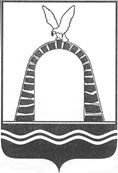 АДМИНИСТРАЦИЯ ГОРОДА БАТАЙСКАПОСТАНОВЛЕНИЕ от 17.04.2024 № 1117г. Батайск   О создании городской межведомственной комиссии по вопросам социальной и культурной адаптации и интеграции иностранных граждан на территории муниципального образования «Город Батайск»В соответствии с  пунктом 7.2. части 1 статьи 16 Федерального закона от 06.10.2003 № 131-ФЗ «Об общих принципах организации местного самоуправления в Российской Федерации» и Указом Президента Российской Федерации  от 31.10.2018 № 622 «О концепции государственной миграционной политики Российской Федерации на 2019 - 2025 годы», Администрация города Батайска постановляет:1. Создать городскую межведомственную комиссию по вопросам социальной и культурной адаптации и интеграции иностранных граждан на территории муниципального образования «Город Батайск». 2. Утвердить Положение о городской межведомственной комиссии по вопросам социальной и культурной адаптации и интеграции иностранных граждан согласно приложению № 1.3. Утвердить состав городской межведомственной комиссии по вопросам социальной и культурной адаптации и интеграции иностранных граждан на территории муниципального образования «Город Батайск» согласно приложению № 2.4. Утвердить План мероприятий по вопросам социальной и культурной адаптации и интеграции иностранных граждан согласно приложению № 3.5. Настоящее постановление вступает в силу со дня его официального опубликования.6. Настоящее постановление подлежит размещению на официальном сайте Администрации города Батайска.7. Контроль за исполнением настоящего постановления возложить на и.о. заместителя главы Администрации города Батайска по социальным вопросам Ерохину Л.И.И.о. главы Администрации города Батайска                                                                                     Т.Г. ЕрмиловаПостановление вносити.о. заместителя главы Администрации города Батайска по социальным вопросамПриложение № 1к постановлению Администрации города Батайскаот __________ № _____ПОЛОЖЕНИЕО городской межведомственной комиссии по вопросам содействия социальной и культурной адаптации и интеграции иностранных граждан1. Общие положения1.1. Городская межведомственная комиссия по вопросам содействия социальной и культурной адаптации мигрантов (далее – Комиссия) является постоянно действующим коллегиальным совещательным органом, образованным для реализации мер, направленных на обеспечение конструктивного приспособления иностранных граждан к новым для них условиям жизни и общественным отношениям, стимулирующих их правопослушное и культурно-адекватное поведение в российском обществе, способствующих реализации ими в соответствии с законодательством Российской федерации своих прав и обязанностей.1.2. Комиссия в своей работе руководствуется Конституцией Российской Федерации, действующими федеральными и региональными нормативными правовыми актами, регулирующими отношения в сфере государственной национальной политики, настоящим Положением.2.  Задачи и права Комиссии2.1. Задачами Комиссии являются:обеспечение взаимодействия органов местного самоуправления с общественными объединениями и иными организациями для объединения усилий по реализации мер, направленных на социальную и культурную адаптацию мигрантов на территории города Батайска;проведение анализа условий для интеграции иностранных граждан в российское общество на территории МО «Город Батайск» с последующей выработкой необходимых рекомендаций;планирование в сфере социальной и культурной адаптации иностранных граждан;взаимодействие со средствами массовой информации и населением;рассмотрение в пределах своей компетенции вопросов в сфере социальной и культурной адаптации иностранных граждан;подготовка обзоров и  материалов о проблемах, связанных с социальной и культурной адаптации иностранных граждан на территории города;содействие в успешном освоении иностранными гражданами русского языка, общепризнанных в российском обществе норм поведения;формирование у иностранных граждан присущих российскому обществу правосознания и правовой культуры, приобщение их к традиционным российским духовно-нравственным ценностям;осуществление контроля за выполнением решений Комиссии по адаптации и интеграции мигрантов в российское общество. 2.2. Комиссия имеет право:запрашивать у органов местного самоуправления, организаций и общественных объединений необходимые материалы и информацию;привлекать для участия в своей работе представителей органов местного самоуправления, организаций и общественных объединений (по согласованию с их руководителями);создавать рабочие группы комиссии по отдельным направлениям деятельности или для решения конкретной проблемы в сфере социальной и культурной адаптации иностранных граждан на территории области. 3. Состав Комиссии3.1. Состав Комиссии утверждается постановлением Администрации города Батайска.3.2. Комиссия образуется в составе председателя, заместителя председателя, членов Комиссии и секретаря.3.3. Председателем Комиссии является заместитель главы Администрации города Батайска по социальным вопросам, который руководит деятельностью Комиссии и несёт ответственность за выполнение возложенных на неё задач.4. Организация работы Комиссии4.1. Комиссия осуществляет свою деятельность в соответствии с планом. План работы составляется на текущий год на основании предложений, поступивших от членов Комиссии, рассматривается на заседании Комиссии и утверждается ее председателем.4.2. Заседания Комиссии проводятся под руководством ее председателя либо его заместителя (по поручению председателя) не реже одного раза в полугодие и считаются правомочными, если на них присутствует более половины ее состава.4.3. В случае отсутствия члена Комиссии на заседании Комиссии он имеет право представить свое мнение по рассматриваемым вопросам в письменной форме.4.4. Подготовка материалов к заседанию Комиссии, осуществляется представителями, к сфере ведения которых относятся вопросы, включенные в повестку дня заседания Комиссии. Материалы должны быть представлены в Комиссию не позднее чем за 10 дней до даты проведения заседания Комиссии.4.5. Решения Комиссии принимаются простым большинством голосов присутствующих на заседании членов Комиссии. В случае равенства голосов решающим является голос председателя Комиссии.4.6. Решения Комиссии оформляются в виде протоколов, которые подписываются председателем Комиссии или его заместителем, председательствующим на заседании Комиссии.4.7. Решения Комиссии, принимаемые в соответствии с ее компетенцией, доводятся до всех исполнительных органов власти и органов местного самоуправления.4.8. Координацию подготовки и проведения заседаний Комиссии осуществляет секретарь Комиссии.Начальник общего отделаАдминистрации города Батайска                                                        В.С. МирошниковаСоставГородской межведомственной комиссии по вопросам социальной и культурной адаптации и интеграции иностранных граждан на территории муниципального образования «Город Батайск»Члены  комиссии:Приложение № 3к постановлению Администрации города Батайскаот __________ № _____ПЛАНмероприятий социальной и культурной адаптации и интеграции иностранных граждан на территории муниципального образования «Город Батайск»Начальник общего отделаАдминистрации города Батайска                                                                                                                      В.С. МирошниковаПриложение № 2к постановлениюАдминистрации города Батайскаот__________№_____ЕрохинаЛидия Ивановна-и.о. заместителя главы Администрации города Батайска по социальным вопросам, председатель Межведомственной комиссииЕрмиловаТатьяна Геннадьевна-заместитель главы Администрации города Батайска по внутренней политике, заместитель председателя Межведомственной комисииЖелябинаАнастасия Евгеньевна -главный специалист Администрации города Батайска, секретарь Межведомственной комиссииАлтуховаОльга Федоровна-начальник организационного отдела Администрации города БатайскаГетьманскаяАнтонина Викторовна-начальник Управления культуры города БатайскаГрибоваМария Игоревна-начальник отдела по делам молодежи Администрации города БатайскаКрикоров Георгий Александрович-начальник отдела по физической культуре и спорту Администрации города БатайскаНикитинВалерий Александрович-начальник отдела по взаимодействию с правоохранительными органами, казачеством и профилактике коррупционных правонарушений Администрации города Батайскаиерей Анатолий Просиченко-благочинный православных приходов города Батайска (по согласованию)ПетрусенкоОльга Кузьминична-заместитель директора ГКУ РО «Центр занятости населения города Батайска» (по согласованию)ТолкачевНикита Сергеевич-прес-секретарь Администрации города БатайскаВильчинскаяИрина Михайловна-заместитель начальника Управления образования города БатайскаМетелеваОльга Станиславовна-майор полиции - врио начальника отдела по вопросам миграции Отдела МВД России по г.Батайску (по согласосванию)Начальник общего отдела Администрации города БатайскаВ.С. Мирошникова№ п/пНаименование мероприятияСрок исполненияОтветственный исполнитель12341.Оказание помощи в оформлении различных видов документов.2024 годОтдел по вопросам миграции ОМВД России по г.Батайску2.Организация и проведение консультаций о порядке получения государственных и муниципальных услуг в сферах здравоохранения, образования, социального обеспечения, миграции и.т.д. 2024 годМногофункциональный центр (МФЦ) в городе Батайске3.Организация и проведение тематических встреч иностранных граждан с представителями религиозных организаций,  национальных объединений, общественных организаций по вопросам разъяснения правил и норм поведения в российском обществе. 2024 годОтдел по вопросам миграции ОМВД России по г.Батайску;Начальник отдела по взаимодействию с правоохранительными органами, казачеством и профилактике коррупционных правонарушений Администрации города Батайска4.Вовлечение иностранных граждан в информационно-просветительские тематические мероприятия, в том числе посвященные государственному языку Российской Федерации и языкам народов, проживающим на ее территории, празднованию памятных дат и исторических событий.2024 годУправление образования города Батайска, Управление культурыгорода Батайска 5.Привлечение иностранных граждан к участию в культурных, тематических мероприятий, направленных на укрепление единства Российской нации. 2024 годУправление образования города Батайска, Управление культурыгорода Батайска 6.Организация и проведение ознакомительных экскурсий для иностранных граждан. 2024 год Управление культурыгорода Батайска 7.Ознакомление иностранных граждан с культурными ценностями и национальными традициями региона.2024 год Управление культурыгорода Батайска 8.Привлечение иностранных граждан к волонтерской деятельности для оказания помощи соотечественникам.2024 годОтдел по делам молодежи Администрации города Батайска9.Организация и проведение занятий по изучение русского языка.2024 годУправление образования города Батайска10.Сбор сведений  о численности несовершеннолетних иностранных граждан.2024 годУправление образования города Батайска11.Мониторинг состояния межличностных отношений и раннего предупреждения межнациональных конфликтов среди обучающихся, предусматривающий возможность оперативного реагирования на конфликтные ситуации в образовательных учреждениях.2024 годУправление образования города Батайска,МБУ Центр «Выбор» 12.Проведение месячника по формированию антиэкстремистского поведения среди подростков, распространению среди молодежи идеалов отрицания конфликтов на национальной и религиозной почве.2024 годУправление образования города Батайска,МБУ Центр «Выбор» 13.Проведение мероприятий по исключению доступа учащихся к информационным ресурсам сети «Интернет», содержащих информацию террористической и экстремистской направленности, а также пропагандирующих суицидальное поведение детей и подростков.2024 годУправление образования города Батайска 14.Проведение командных спортивных мероприятий с участием представителей принимающего сообщества и иностранных граждан (в составе смешанных команд).2024 годОтдел по физической культуре и спортуАдминистрации города Батайска15.Информирование населения о проведении физкультурно-массовых мероприятий по средствам СМИ и госпабликов.2024 годОтдел по физической культуре и спорту Администрации города Батайска16.Мероприятия, направленные на содействие в трудоустройстве иностранных граждан, членов из семей, а также содействие в трудоустройстве несовершеннолетних граждан в возрасте от 14 до 18 лет в свободное от учебы время.2024 годГКУ РО «Центр занятости населения города Батайска»17.Осуществление мониторинга мигрантов, прибывших на территорию города Батайска.2024 годОтдел по вопросам миграции ОМВД России по г.Батайску;Начальник отдела по взаимодействию с правоохранительными органами, казачеством и профилактике коррупционных правонарушений Администрации города Батайска18.Организация и проведение экскурсий по православным храмам города Батайска с целью ознакомления иностранных граждан с храмовым зодчеством и архитектурой Русской Православной церкви.2024 годБлагочинный православных приходов города Батайска19.Проведение краткого курса бесед для иностранных граждан с целью ознакомления с культурой России основанной на христианском мировоззрении лежащем в основе тысячелетнего  уклада жизни древней Руси, Российской Империи и современной России.2024 годБлагочинный православных приходов города Батайска20.Информирование иностранных граждан о законодательстве Российской Федерации, правилах и нормах поведения, по вопросам социальной и культурной адаптации и интеграции в социальных сетях и иных каналах распространения информации.2024 годПрес-секретарь Администрации города Батайска